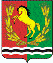                                     СОВЕТ ДЕПУТАТОВ                       МУНИЦИПАЛЬНОГО ОБРАЗОВАНИЯ                            КИСЛИНСКИЙ СЕЛЬСОВЕТ                             АСЕКЕЕВСКОГО РАЙОНА                             ОРЕНБУРГСКОЙ ОБЛАСТИ                                           третьего созыва                                              РЕШЕНИЕ  30.12.2016                                    с.Кисла                                                    № 46Об утверждении Положения о бюджетном процессе в муниципальном образовании Кислинский сельсовет1. Утвердить Положение о бюджетном процессе в муниципальном образовании  Кислинский сельсовет согласно приложению.2. Признать утратившим силу решение  Совета депутатов муниципального образования Кислинский сельсовет от 13 от 21.01.2006г «Об утверждении положения о бюджетном процессе в муниципальном образовании Кислинский сельсовет», решение Совета депутатов №67 от 04.08.2007 «О внесении изменений в  «Положения о бюджетном процессе в муниципальном образовании Кислинский сельсовет», №113  от 21.03.2009 «О внесении изменений и дополнений в решение Совета депутатов муниципального образования Кислинский сельсовет №13 от 21.01.2006 года «О положении о бюджетном процессе в муниципальном образовании Кислинский сельсовет,      3. Решение вступает в силу после его официального обнародования.4. Пункт 4 статьи 24  вступает в силу с 1 января 2017 года.Глава сельсовета-председатель Совета депутатов                                                     В.Л. Абрамов                                                                                                           Приложение                                                                                    к решению Совета депутатов                                                                                   от 30.12.2016 годаПОЛОЖЕНИЕ  О БЮДЖЕТНОМ ПРОЦЕССЕ В МУНИЦИПАЛЬНОМ ОБРАЗОВАНИИ  КИСЛИНСКИЙ СЕЛЬСОВЕТНастоящее положение устанавливает общие принципы бюджетного законодательства муниципального образования Кислинский сельсовет, правовое положение субъектов бюджетных правоотношений, определяет порядок составления, рассмотрения, внесения изменений в местный  бюджет, порядок утверждения и исполнения бюджета муниципального образования Кислинский сельсовет, основы составления, внешней проверки, рассмотрения и утверждения бюджетной отчетности, организационные формы контроля за исполнением бюджета, а также регулирует отдельные вопросы осуществления бюджетного процесса.Глава I. ОБЩИЕ ПОЛОЖЕНИЯСтатья 1. Понятия и термины, применяемые в настоящем ПоложенииВ целях настоящего Положения применяются понятия и термины в значениях, определенных Бюджетным кодексом Российской Федерации и иными федеральными и областными законами, регулирующими бюджетные правоотношения.Статья 2. Действие решения о бюджете во времениРешение представительного органа муниципального образования вступает в силу с 1 января и действует по 31 декабря финансового года, если иное не предусмотрено Бюджетным кодексом Российской Федерации и (или) решением представительного органа муниципального образования о бюджете.Решение представительного органа муниципального образования подлежит официальному опубликованию не позднее 5 календарных дней после его подписания в установленном порядке.Статья 3. Бюджетные полномочия  муниципального образования Кислинский сельсоветК бюджетным полномочиям муниципального образования Кислинский   сельсовет относятся:- установление порядка составления и рассмотрения проектов бюджета муниципального образования  Кислинский сельсовет, утверждения и исполнения бюджета, осуществление контроля за его исполнением и утверждение отчета об исполнении бюджета;- составление и рассмотрение проекта бюджета, утверждение и исполнение бюджета, осуществление контроля за его исполнением, составление и утверждение отчета об исполнении бюджета;- установление порядка представления утвержденных местных бюджетов, отчетов об их исполнении и иной бюджетной отчетности, установленной федеральными органами власти;- установление и исполнение расходных обязательств муниципального образования   Кислинский  сельсовет;- определение порядка установления и исполнения расходных обязательств, подлежащих исполнению за счет средств местного бюджета;- установление льгот по платежам в местный бюджет;- установление порядка и условий предоставления межбюджетных трансфертов из местного бюджета;- предоставление межбюджетных трансфертов из местного бюджета;- установление, детализация и определение порядка применения бюджетной классификации Российской Федерации в части, относящейся к бюджету муниципального образования  Кислинский  сельсовет;- временное осуществление отдельных бюджетных полномочий органов местного самоуправления;- установление ответственности за нарушение нормативно-правовых актов по вопросам регулирования бюджетных правоотношений в случае и порядке, предусмотренных Бюджетным кодексом Российской Федерации, федеральными и областными законами;- иные бюджетные полномочия, отнесенные Бюджетным кодексом Российской Федерации к бюджетным полномочиям органов муниципальной власти.   Статья 4. Правовая форма бюджета муниципального образования  Кислинский  сельсоветБюджет муниципального образования  Кислинский сельсовет разрабатывается и утверждается в форме решения представительного органа муниципального образования.Статья 5. Финансовый годФинансовый год соответствует календарному году и длится с 1 января по 31 декабря.Статья 6. Бюджет муниципального образования  Кислинский  сельсоветБюджет муниципального образования предназначен для исполнения расходных обязательств муниципального образования  Кислинский  сельсовет.В консолидированном бюджете муниципального образования раздельно предусматриваются средства, направляемые на исполнение расходных обязательств, возникающих в связи с осуществлением органами исполнительной власти полномочий по предметам ведения, указанных в п. 1 ст. 15 Федерального Закона № 131-ФЗ от 6 октября 2003 года «Об общих принципах организации местного самоуправления в Российской Федерации», и расходных обязательств муниципального образования  Кислинский сельсовет, осуществляемых за счет субвенций из федерального и областного бюджета.Статья 7. Бюджетная классификацияПеречень главных администраторов доходов бюджета, закрепленные за ними виды (подвиды) доходов бюджета утверждаются решением представительного органа о бюджете.В случаях изменения состава и (или) функций главных администраторов доходов бюджета, а также изменения принципов назначения и присвоения структуры кодов классификации доходов бюджета изменения в перечень главных администраторов доходов бюджета, а также состав закрепленных за ними кодов классификации доходов бюджетов вносятся на основании приказа финансового отдела администрации района без внесения изменений в решение представительного органа о бюджете.Финансовый отдел района утверждает перечень кодов подвидов по видам доходов, главными администраторами которых является администрация района и (или) находящиеся в их ведении казенные учреждения.Перечень главных распорядителей средств бюджета устанавливается решением представительного органа муниципального образования  Кислинский сельсовет о бюджете в составе ведомственной структуры расходов.Перечень разделов, подразделов, целевых статей (муниципальных программ и не программных направлений деятельности), групп и подгрупп видов расходов бюджета утверждается в составе ведомственной структуры расходов бюджета решением представительного органа власти о бюджете либо в установленных Бюджетным Кодексом РФ случаях сводной бюджетной росписью бюджета.  Целевые статьи расходов бюджета формируются в соответствии с муниципальными программами, не включенными в муниципальные программы направлениями деятельности органов муниципальной власти, и (или) расходными обязательствами, подлежащими исполнению за счет средств бюджета.Каждому публичному нормативному обязательству, межбюджетному трансферту, обособленной функции (сфере направлению) деятельности органов власти присваиваются уникальные коды целевых статей расходов соответствующего бюджета.Перечень и коды целевых статей расходов бюджета устанавливаются финансовым отделом.Перечень и коды целевых статей расходов бюджета, финансовое обеспечение которых осуществляется за счет межбюджетных субсидий, субвенций и иных межбюджетных трансфертов, имеющих целевое назначение, определяются в порядке, установленном финансовым отделом, который осуществляет составление и организацию исполнения бюджета, из которого предоставляются указанные межбюджетные субсидии, субвенции и иные межбюджетные трансферты, имеющие целевое назначение.Перечень главных администраторов источников финансирования дефицита местного бюджета утверждается решением представительного органа о бюджете.В случаях изменения состава и (или) функций главных администраторов источников финансирования дефицита  местного бюджета, а также изменения принципов назначения и присвоения структуры кодов классификации источников финансирования дефицита бюджета изменения в перечень главных администраторов источников финансирования дефицита местного бюджета, а также в состав закрепленных за ними кодов классификации источников финансирования дефицита местного бюджета вносятся на основании приказа финансового отдела без внесения изменений в решение представительного органа власти о местном бюджете.Глава II. Бюджетный процесс в  муниципальном образовании  Кислинский  сельсоветСтатья 8. Основные этапы бюджетного процесса в муниципальном образовании  Кислинский сельсоветБюджетный процесс в муниципальном образовании  Кислинский  сельсовет включает в себя следующие этапы: - составление проекта бюджета муниципального образования  Кислинский  сельсовет; - рассмотрение проекта муниципального образования  Кислинский  сельсовет бюджета и его утверждение; - исполнение муниципального образования  Кислинский  сельсовет бюджета; - составление отчетов об исполнении бюджета и их утверждение.Статья 9. Участники бюджетного процесса в муниципальном образовании  Кислинский  сельсовет1. Участниками бюджетного процесса в муниципальном образовании  Кислинский сельсовет являются:1)  Глава муниципального образования  Кислинский сельсовет2) Совет депутатов муниципального образования  Кислинский сельсовет3)  Администрация муниципального образования  Кислинский  сельсовет4) Отдел внутреннего муниципального финансового контроля администрации муниципального образования «Асекеевский район»;6)  Счетная палата муниципального образования «Асекеевский район»;7) Главные распорядители, распорядители и получатели средств бюджета муниципального образования «Асекеевский район»;8) Главные администраторы (администраторы) доходов бюджета муниципального образования  Кислинский  сельсовет;9) Главные администраторы (администраторы) источников финансирования дефицита муниципального образования  Кислинский  сельсовет.2. Особенности бюджетных полномочий участников бюджетного процесса, являющихся органами местного самоуправления муниципального образования  Кислинский сельсовет, устанавливаются Бюджетным кодексом Российской Федерации и принятыми в соответствии с ним настоящим положением и иными решениями Совета депутатов муниципального образования  Кислинский  сельсовет.Статья 10. Бюджетные полномочия представительного органа (Совета депутатов) муниципального образования1. К бюджетным полномочиям представительного органа муниципального образования относятся:1)  установление порядка рассмотрения проекта местного бюджета;2)  рассмотрение и утверждение местного бюджета;3) рассмотрение и утверждение годового отчета об исполнении местного бюджета;         4)  установление нормативов отчислений в местные бюджеты от федеральных и (или) региональных налогов и сборов, налогов, предусмотренных специальными налоговыми режимами, подлежащих зачислению в соответствии с Бюджетным кодексом Российской Федерации и законодательством о налогах и сборах в местный бюджет;       5) установление порядка проведения публичных слушаний по проекту бюджета муниципального образования  Кислинский  сельсовет (далее – местный бюджет) и проекту годового отчета об исполнении местного бюджета;      6) осуществление последующего контроля за исполнением местного бюджета;      7) установление порядка и условий осуществления муниципальных заимствований муниципального образования  Кислинский  сельсовет        8)   установление  лимитов  и  условий  предоставления  муниципальных гарантий муниципального образования9) иные бюджетные полномочия, отнесенные Бюджетным кодексом Российской Федерации, федеральными законами и иными нормативными правовыми актами к бюджетным полномочиям представительного органа муниципального образования.Статья 11. Бюджетные полномочия главы муниципального образования  Кислинский сельсоветГлава муниципального образования  Кислинский  сельсовет осуществляет следующие бюджетные полномочия:представление в представительный орган муниципального образования на рассмотрение и утверждение проекта местного бюджета на очередной финансовый год и плановый период;представление в представительный орган муниципального образования на утверждение отчета об исполнении местного бюджета;внесение в представительный орган муниципального образования нормативных правовых актов в части установления местных налогов и сборов, налоговых льгот, а также регулирования межбюджетных отношений на территории муниципального образования  Кислинский  сельсоветиные бюджетные полномочия, отнесенные Бюджетным кодексом Российской Федерации, иными федеральными и областными законами к бюджетным полномочиям главы муниципального образования  Кислинский  сельсовет.Статья 12. Бюджетные полномочия администрации                                             муниципального образования  Кислинский сельсоветАдминистрация муниципального образования  Кислинский сельсовет осуществляет следующие бюджетные полномочия:утверждение порядка и сроков составления проекта бюджета муниципального образования  Кислинский  сельсовет обеспечение составления проекта местного бюджета для его представления главой муниципального образования  Кислинский  сельсовет в Совет депутатов муниципального образования;обеспечение исполнения местного бюджета и подготовка отчета об исполнении местного бюджета для его представления главой в Совет депутатов муниципального образования  Кислинский  сельсоветосуществление контроля за исполнением местного бюджета;разработка программ и статей социально – экономического развития муниципального образования  Кислинский  сельсовет;установление порядка разработки, согласования, утверждения и реализации муниципальных программ, а также порядка проведения ежегодной оценки эффективности реализации муниципальных программ и её критериев;утверждение муниципальных программ муниципального образования  Кислинский  сельсовет;установление порядка разработки, утверждения и реализации ведомственных целевых статей;установление порядка формирования и использования бюджетных ассигнований дорожного фонда муниципального образования  Кислинский  сельсовет;установление порядка ведения реестра расходных обязательств муниципального образования  Кислинский  сельсовет;установление порядка формирования и финансового обеспечения выполнения муниципального задания;установление и исполнение расходных обязательств муниципального образования  Кислинский  сельсовет;установление методики распределения, порядка и условий предоставления межбюджетных трансфертов из местного бюджета в соответствии с бюджетным законодательством Российской Федерации и законами Оренбургской области;определение политики осуществления муниципальных заимствований и управление долгом муниципального образования установление порядка предоставления, использования и возврата бюджетных кредитов в соответствии с Бюджетным кодексом Российской Федерации, настоящим положением и иными нормативно – правовыми актами;иные бюджетные полномочия, отнесенные Бюджетным кодексом Российской Федерации, иными федеральными и областными законами нормативно – правовыми актами муниципального образования к бюджетным полномочиям органов местного самоуправления.Статья 13. Бюджетные полномочия бухгалтерии администрациимуниципального образования  Кислинский сельсоветБухгалтерия администрации в бюджетном процессе обладает следующими полномочиями:1) организует составление и составляет проект местного бюджета, представляет его в администрацию Асекеевского района, принимает участие в разработке прогноза консолидированного бюджета;2)  разрабатывает и представляет в администрацию Асекеевского района основные направления бюджетной и налоговой политики;3) разрабатывает прогноз основных параметров консолидированного бюджета;4)  осуществляет методологическое руководство по составлению проектов местного бюджета и их исполнению;5) организует исполнение местного бюджета, устанавливает порядок составления и ведения сводной бюджетной росписи местного бюджета, бюджетных росписей главных распорядителей средств местного бюджета и кассового плана исполнения местного бюджета;6)  вносит изменения в сводную бюджетную роспись местного бюджета;7) доводит до главных распорядителей средств местного бюджета показатели сводной бюджетной росписи и лимиты бюджетных обязательств;8) утверждает лимиты бюджетных обязательств для главных распорядителей средств местного бюджета;9)  ведет реестр расходных обязательств муниципального образования  Рязановский сельсовет;10)  получает  от  администрации района, бюджетных, казенных учреждений и других юридических лиц материалы, необходимые для составления проекта местного бюджета, прогноза основных параметров консолидированного бюджета муниципального образования Кислинский сельсовет;11)  проектирует предельные объемы бюджетных ассигнований по главным распорядителям средств местного бюджета;12) разрабатывает проекты методик распределения и порядок предоставления межбюджетных трансфертов из бюджета (за исключением межбюджетных трансфертов, предоставляемых иными главными распорядителями средств местного бюджета);13) обладает правом приостановления предоставления межбюджетных трансфертов в соответствии со статьёй 136 Бюджетного кодекса Российской Федерации;14) устанавливает порядок применения целевых статей расходов местного бюджета;15) осуществляет управление муниципальным долгом муниципального образования, ведет муниципальную долговую книгу;16) обеспечивает привлечение бюджетных кредитов в бюджет муниципального образования от других бюджетов бюджетной системы Российской Федерации и кредитов от кредитных организаций;17)  проводит проверки финансового состояния получателей бюджетных кредитов и муниципальных гарантий муниципального образования 18) устанавливает порядок ведения сводного реестра главных распорядителей, распорядителей и получателей средств местного бюджета, главных администраторов и администраторов источников финансирования дефицита местного бюджета;19) ведет сводный реестр главных распорядителей, распорядителей и получателей средств местного бюджета, главных администраторов и администраторов источников финансирования дефицита местного бюджета;20) ведет учет принятых получателями бюджетных средств, бюджетных обязательств и их оплаты;21) осуществляет в установленном им порядке открытие и ведение лицевых счетов главных распорядителей, распорядителей, получателей средств местного бюджета;22) осуществляет  внутренний муниципальный финансовый контроль в соответствии с полномочиями, установленными бюджетным законодательством Российской Федерации;23)  истребует от главных распорядителей, распорядителей и получателей средств местного бюджета представление отчетов об использовании средств местного бюджета и иных сведений, связанных с получением, перечислением, зачислением и использованием средств местного бюджета;24) получает сведения от кредитных организаций об операциях со средствами местного бюджета;25) осуществляет в установленном порядке приостановление операций по лицевым счетам, открытым главным распорядителям, распорядителям и получателям средств местного бюджета, в предусмотренных законодательством случаях;26) устанавливает порядок учета бюджетных обязательств;27) устанавливает порядок обеспечения получателей бюджетных средств по завершении текущего финансового года наличными деньгами, необходимыми для осуществления их деятельности в нерабочие праздничные дни в январе очередного финансового года;28) осуществляет в установленном им порядке управление операциями со средствами на едином счете местного бюджета;29) осуществляет в установленном им порядке привлечение и возврат средств учреждений, учредителем которых является администрация муниципального образования;30) устанавливает в установленном им порядке санкционирования оплаты денежных обязательств получателей средств местного бюджета и администраторов источников финансирования дефицита местного бюджета, лицевые счета которых открыты в финансовом отделе;31) осуществляет организацию исполнения судебных актов, предусматривающих обращение взыскания на средств, местного бюджета в соответствии с законодательством Российской Федерации;32) принимает на основании и во исполнение Бюджетного кодекса Российской Федерации, иных законодательных актов бюджетного законодательства Российской Федерации, актов Президента Российской Федерации, Правительства Российской Федерации, настоящего положения, иных нормативных правовых актов Оренбургской области нормативные акты в установленной сфере деятельности;33) осуществляет иные полномочия в соответствии с Бюджетным кодексом Российской Федерации, иными законодательными актами бюджетного законодательства Российской Федерации, настоящим решением, иными законодательными актами бюджетного законодательства Оренбургской области, Асекеевского района.Статья 14. Бюджетные полномочия органов муниципального финансового контроляБюджетные полномочия органов муниципального финансового контроля, к которым относятся Счетная палата муниципального образования «Асекеевский район» и отдел внутреннего муниципального финансового контроля администрации муниципального образования Кислинский сельсовет, установлены Бюджетным кодексом Российской Федерации.Счетная палата администрации Асекеевского района осуществляет бюджетные полномочия:- по аудиту эффективности, направленному на определение экономности и результативности использования средств местного бюджета;- экспертизе проектов решений о бюджете, иных нормативных правовых актов бюджетного законодательства, в том числе обоснованности показателей (параметров и характеристик) бюджетов;- финансово – экономической экспертизе муниципальных программ;- анализу и мониторингу бюджетного процесса, в том числе подготовке предложений по устранению выявленных отклонений в бюджетном процессе и совершенствованию бюджетного законодательства;- подготовке предложений по совершенствованию осуществления главными администраторами бюджетных средств внутреннего финансового контроля и внутреннего финансового аудита;- другим вопросам, установленным Федеральным Законом от 07.02.2011 года № 6-ФЗ «Об общих принципах организации деятельности контрольно – счетных органов субъектов Российской Федерации и муниципальных образований», Положением о МКУ «Счетная палата муниципального образования «Асекеевский район» Оренбургской области», утвержденным решением Совета депутатов муниципального образования «Асекеевский район» № 141 от 29.04.2013 года.Отдел внутреннего муниципального финансового контроля администрации Асекеевского района проводит анализ осуществления главными администраторами бюджетных средств внутреннего финансового контроля и внутреннего финансового аудита.Статья 15. Бюджетные полномочия иных участников бюджетного процесса Иные участники бюджетного процесса, перечисленные в статье 9 настоящего Положения, осуществляют бюджетные полномочия, установленные Бюджетным кодексом Российской Федерации и принимаемые в соответствии с ним нормативными правовыми актами, регулирующими бюджетные правоотношения.Статья 16. Общий порядок составления проектов бюджетов1. Проект местного бюджета составляется на основе прогноза социально-экономического развития муниципального образования  Кислинский сельсовет в целях финансового обеспечения расходных обязательств.2. Проект местного бюджета составляется в порядке, установленном администрацией муниципального образования, в соответствии с положениями Бюджетного кодекса Российской Федерации, настоящего Положения.3. Проект местного бюджета составляется и утверждается сроком на    3 года – очередной финансовый год и плановый период.4. Отделы муниципального образования разрабатывают и рассматривают следующие документы:основные макроэкономические показатели социально – экономического развития на очередной финансовый год и среднесрочную перспективу;основные направления бюджетной и налоговой политики на очередной финансовый год  и на плановый период.5. Администрация муниципального образования рассматривает:прогноз социально – экономического развития;проект местного бюджета:не позднее 15 ноября текущего года глава муниципального образования  Кислинский сельсовет представляет в Совет депутатов муниципального образования проект решения о местном бюджете вместе с документами, указанными в статье 29 настоящего Положения;сроки разработки документов, указанных в пункте 4 настоящей статьи, устанавливаются администрацией муниципального образования  Кислинский  сельсовет.Статья 17. Органы осуществляющие составление проектов бюджетовСоставление проекта решения о местном бюджете – исключительная программа администрации муниципального образования  Рязановский сельсовет.Непосредственное составление проекта местного бюджета осуществляет бухгалтерия администрации муниципального образования  Кислинский  сельсовет.Статья 18. Бюджетная комиссияБюджетная комиссия является координационным органом, образованным в целях обеспечения взаимодействия органов муниципальной власти при составлении проекта  местного бюджета на очередной финансовый год и на плановый период.Состав бюджетной комиссии, а также положение о её деятельности утверждаются администрацией муниципального образования  Кислинский  сельсовет.Статья 19. Сведения, необходимые для составления проекта местного бюджетаВ целях своевременного и качественного составления проекта местного бюджета бухгалтерия муниципального образования  Кислинский  сельсовет имеет право получать необходимые сведения от органов муниципальной власти.Составление проекта местного бюджета основывается:- на Бюджетном послании Президента Российской Федерации;- прогнозе социально – экономического развития;- основных направлениях бюджетной и налоговой политики;- муниципальных программах.Статья 20. Прогноз социально – экономического развития муниципального образования Кислинский   сельсоветПрогноз социально – экономического развития разрабатывается на период не менее трех лет.Прогноз социально – экономического развития разрабатывается в порядке, установленном администрацией муниципального образования  Кислинский  сельсовет.Прогноз социально – экономического развития на очередной финансовый год и на плановый период разрабатывается путем уточнения параметров планового периода и добавления параметров второго планового периода.В пояснительной записке к прогнозу социально – экономического развития приводится обоснование параметров прогноза, в том числе их сопоставление с ранее утвержденными параметрами с указанием причин и факторов прогнозируемых изменений.Изменение прогноза социально – экономического развития в ходе составления и рассмотрения проекта бюджета влечет за собой изменение основных характеристик проекта бюджета.Разработка прогноза социально – экономического развития осуществляется администрацией муниципального образования  Кислинский  сельсовет.Статья 21. Прогнозирование доходов местного бюджетаДоходы местного бюджета прогнозируются на основе прогноза социально-экономического развития в условиях действующих на день внесения проекта решения о бюджете муниципального образования  Кислинский сельсовет в представительный орган (Совет депутатов) муниципального образования законодательства о налогах и сборах и бюджетного законодательства Российской Федерации, Оренбургской области, а также законов Оренбургской области, устанавливающих неналоговые доходы бюджетов бюджетной системы Российской Федерации.Статья 22. Планирование бюджетных ассигнований местного бюджета1. Планирование бюджетных ассигнований местного бюджета, осуществляется в порядке и в соответствии с методикой, установленной администрации муниципального образования.        2. Планирование бюджетных ассигнований осуществляется раздельно по бюджетным ассигнованиям на исполнение действующих и принимаемых обязательств.       Под бюджетными ассигнованиями на исполнение действующих расходных обязательств понимаются ассигнования, состав и (или) объем которых обусловлен решениями, нормативно – правовыми актами, договорами, соглашениями, не предлагаемыми (не планируемыми) к изменению в текущем финансовом году, в очередном финансовом году и плановом периоде, к признанию утратившими силу либо изменению с увеличением объема бюджетных ассигнований, предусмотренного на исполнение соответствующих обязательств в текущем финансовом году, включая договоры и соглашения, подлежащие заключению получателями бюджетных средств во исполнение указанных законов и нормативных правовых актов.Планирование бюджетных ассигнований на оказание муниципальных услуг (выполнение работ) бюджетными и автономными учреждениями осуществляется с учетом муниципального задания на очередной финансовый год и плановый период, а также его выполнение в отчетном финансовом году и текущем финансовому году.Статья 23. Бюджетные инвестиции в объекты капитального строительства муниципальной собственности муниципального образования Кислинский сельсоветБюджетные ассигнования на осуществление бюджетных инвестиций в объекты капитального строительства муниципальной собственности муниципального образования  Кислинский сельсовет в форме капитальных вложений предусматриваются в соответствии с муниципальными программами, а также с нормативными правовыми актами.Решения о подготовке и реализации бюджетных инвестиций в объекты капитального строительства муниципальной собственности принимаются администрацией муниципального образования.Бюджетные ассигнования на осуществление бюджетных инвестиций в объекты капитального строительства муниципальной собственности отражаются в решении о местном бюджете в составе ведомственной структуры расходов раздельно по каждому инвестиционному проекту.Осуществление бюджетных инвестиций из местного бюджета в объекты капитального строительства муниципальной собственности, которые не относятся (не могут быть отнесены) к муниципальной собственности, не допускается.Решением представительного органа о местном бюджете может быть предусмотрено предоставление субсидий на софинансирование объектов капитального строительства муниципальной собственности, бюджетные инвестиции в которые осуществляются из местного бюджета.Бюджетные ассигнования на осуществление бюджетных инвестиций в объекты капитального строительства муниципальной собственности в соответствии с инвестиционными проектами, софинансирование которых осуществляется за счет межбюджетных субсидий, подлежат утверждению решением представительного органа местного самоуправления о местном бюджете в составе ведомственной структуры расходов раздельно по каждому инвестиционному проекту.Статья 24. Муниципальные программы муниципального образования  Кислинский сельсоветМуниципальные программы муниципального образования  Кислинский сельсовет утверждаются администрацией муниципального образования  Кислинский сельсовет.Сроки реализации муниципальных программ муниципального образования  Кислинский сельсовет определяются администрацией муниципального образования  Кислинский  сельсовет в установленном порядке.Порядок принятия решений о разработке муниципальных программ, формирования и реализации устанавливается нормативным правовым актом администрации.Объем бюджетных ассигнований и финансовое обеспечение реализации муниципальных программ утверждается решением о местном бюджете по соответствующей каждой программе целевой статье расходов бюджета в соответствии с утвердившим программу нормативным правовым актом администрации муниципального образования Кислинский сельсовет.Муниципальные программы, предлагаемые к реализации, начиная с очередного финансового года, а также изменения в ранее утвержденные муниципальные программы подлежат утверждению, в сроки, установленные администрацией.По каждой муниципальной программе ежегодно проводится оценка эффективности её реализации. Порядок проведения указанной оценки и её критерии устанавливаются администрацией муниципального образования  Рязановский сельсовет.По результатам указанной оценки администрацией может быть принято решение о необходимости прекращения или об изменении, начиная с очередного финансового года ранее утвержденной муниципальной программы, в том числе необходимости изменения объема бюджетных ассигнований на финансовое обеспечение реализации данной программы.Муниципальными программами может быть предусмотрено предоставление субсидий бюджету на реализацию муниципальных программ, направленных на достижение целей, соответствующих муниципальным программам муниципального образования Кислинский сельсовет.Условия предоставления и методика расчета указанных межбюджетных субсидий устанавливаются соответствующей программой.Статья 25. Ведомственные программыВ местном бюджете могут предусматриваться бюджетные ассигнования на реализацию ведомственных программ, разработка, утверждение и реализация которых осуществляется в порядке, установленном администрацией муниципального образования Кислинский  сельсовет.Статья 26. Дорожные фонды муниципального образования  Кислинский сельсоветПравовые основы организации дорожного фонда муниципального образования  Кислинский сельсовет установлены решением Совета депутатов муниципального образования.Порядок формирования и использования бюджетных ассигнований дорожного фонда муниципального образования  Кислинский  сельсовет устанавливаются Положением «О дорожном фонде муниципального образования  Кислинский  сельсовет»Статья 27. Порядок и сроки составления проекта местного бюджетаПорядок и сроки составления проекта местного бюджета устанавливаются администрацией муниципального образования  Кислинский сельсовет с соблюдением требований, установленных настоящим решением.Проект местного бюджета на очередной финансовый год и плановый период подлежит рассмотрению на заседании бюджетной комиссии.На заседаниях комиссии принимают участие представители Совета депутатов муниципального образования и Счетная палата Асекеевского района.ГЛАВА III. РАССМОТРЕНИЕ И УТВЕРЖДЕНИЕ МЕСТНОГО БЮДЖЕТАСтатья 28. Основы рассмотрения и утверждения местного бюджетаВ решении о местном бюджете должны содержаться основные характеристики бюджета, к которым относятся общий объем доходов бюджета, дефицит (профицит) бюджета, а также иные показатели, установленные Бюджетным кодексом Российской Федерации и настоящим решением.В решении муниципального образования Кислинский сельсовет о местном бюджете должны содержаться нормативы распределения доходов между местным бюджетом, в случае, если они не установлены Бюджетным кодексом Российской Федерации, Законом Оренбургской области «О межбюджетных отношениях в Оренбургской области».Решением представительного органа муниципального образования о местном бюджете утверждаются:перечень главных администраторов доходов бюджета;перечень главных администраторов источников финансирования дефицита местного бюджета;поступление доходов местного бюджета по кодам видов доходов, подвидов доходов, классификации операции сектора муниципального управления, относящихся к доходам бюджетов, на очередной финансовый год и плановый период;распределение бюджетных ассигнований по разделам и подразделам классификации расходов на очередной финансовый год и плановый период;распределение бюджетных ассигнований по разделам, подразделам, целевым статьям (муниципальным программам и не программным направлениям деятельности), группам и подгруппам видов расходов классификации расходов на очередной финансовый год и плановый период;ведомственная структура расходов местного бюджета на очередной финансовый год и плановый период;общий объем бюджетных ассигнований, направленных на исполнение публичных нормативных обязательств;бюджетные ассигнования на предоставление бюджетных инвестиций юридическим лицам, не являющимся муниципальными учреждениями и муниципальными учреждениями предприятиями;объем межбюджетных трансфертов, получаемых из федерального и областного бюджетов и предоставляемых бюджету муниципального образования на очередной финансовый год и плановый период;общий объем условно утверждаемых (утвержденных) расходов на первый год планового периода в объеме не менее 2,5 процента общего объема расходов бюджета (без учета расходов бюджета, предусмотренных за счет межбюджетных трансфертов из других бюджетов бюджетной системы Российской Федерации, имеющих целевое назначение), на второй год планового периода в объеме не менее 5,0 процентов общего объема расходов бюджета (без учета расходов бюджета, предусмотренных за счет межбюджетных трансфертов из других бюджетов бюджетной системы Российской Федерации, имеющих целевое назначение);источники финансирования дефицита местного бюджета на очередной финансовый год и плановый период;верхний предел муниципального внутреннего долга по состоянию на 1 января года, следующего за очередным финансовым годом (очередным финансовым годом и каждым годом планового периода), с указанием в том числе верхнего предела долга по муниципальным гарантиям;объем и распределение дотаций из областного Фонда финансовой поддержки сельских поселений на очередной финансовый год и плановый период;объем субвенции из областного бюджета в целях финансового обеспечения расходных обязательств муниципального образования, возникших при выполнении полномочий, переданных для осуществления органам местного самоуправления на очередной финансовый год и плановый период;программа приватизации муниципального имущества, находящегося в собственности муниципального образования, на очередной финансовый год и плановый период;программа муниципальных гарантий в валюте Российской Федерации на очередной финансовый год и плановый период;программа муниципальных внутренних заимствований на очередной финансовый год и плановый период (если планируется осуществление заимствований);Проект решения о местном бюджете утверждается путем изменения параметров планового периода утвержденного бюджета и добавления к ним параметров второго года планового периода проекта местного бюджета;Изменение параметров планового периода местного бюджета осуществляется в соответствии с настоящим Положением.Изменение показателей ведомственной структуры расходов местного бюджета осуществляется путем увеличения или сокращения утвержденных бюджетных ассигнований либо включение в ведомственную структуру расходов бюджетных ассигнований по дополнительным целевым статьям, группам и подгруппам видов расходов местного бюджета.Под условно утверждаемыми (утвержденными) расходами понимаются не распределение в плановом периоде в соответствии с классификацией расходов бюджетов бюджетные ассигнования.Решением о местном бюджете может быть предусмотрено использование доходов бюджета по отдельным видам (подвидам) неналоговых доходов, предлагаемых к ведению (отражению в бюджете), начиная с очередного финансового года на цели, установленные решением о местном бюджете, сверх соответствующих бюджетных ассигнований и (или) общего объема расходов бюджета.Статья 29. Внесение проекта решения о местном бюджете на очередной финансовый год и плановый период в предварительный орган муниципального образованияГлава муниципального образования Кислинский сельсовет вносит в представительный орган муниципального образования на рассмотрение и утверждение проект решения о местном бюджете на очередной финансовый год и плановый период не позднее 15 ноября текущего года.Проект решения о местном бюджете на очередной финансовый год и плановый период уточняет показатели планового периода утвержденного местного бюджета и утверждает показатели второго года планового периода составляемого бюджета.Уточнение параметров планового периода утверждаемого местного бюджета предусматривает: утверждение уточнений показателей, являющихся предметом рассмотрения проекта решения о местном бюджете на очередной финансовый год и плановый период;утверждение увеличения или сокращения утвержденных показателей ведомственной структуры расходов местного бюджета либо включение в неё бюджетных ассигнований по дополнительным статьям, группам и подгруппам видов расходов местного бюджета.Одновременно с проектом решения о местном бюджете на очередной финансовый год и плановый период в представительный орган муниципального образования вносятся следующие документы и материалы (на бумажном и электронном носителе):основные направления бюджетной и налоговой политики на очередной финансовый год и плановый период;предварительные итоги социально – экономического развития за истекший период финансового года и ожидаемые итоги социально – экономического развития за текущий финансовый год;прогноз социально – экономического развития на очередной финансовый год и плановый период;прогноз основных характеристик (общий объем доходов, общий объем расходов, дефицит (профицит) бюджета) консолидированного бюджета на очередной финансовый год и плановый период;пояснительная записка к проекту решения о местном бюджете на очередной финансовый год и плановый период;методика формирования местного бюджета на очередной финансовый год и плановый период;расчеты по статьям классификации доходов местного бюджета и источников финансирования дефицита местного бюджета на очередной финансовый год и плановый период;реестр расходных обязательств, подлежащих исполнению за счет средств местного бюджета, в том числе за счет субвенций;расчеты распределения межбюджетных трансфертов между бюджетами поселений в очередном финансовом году и плановом периоде;перечень муниципальных программ, предусмотренных к финансированию в очередном финансовом году и плановом периоде;верхний предел муниципального внутреннего долга по состоянию на 01 января года, следующего за очередным финансовым годом и каждым годом планового периода;информация о прогнозируемом объеме доходов, образующих дорожный фонд, и направлениях расходования средств дорожного фонда на очередной финансовый год и плановый период;иные документы и материалы.Статья 30. Распределение функций по рассмотрению проекта решения о бюджете муниципального образования на очередной финансовый год и плановый периодВ течение суток со дня внесения проекта решения о бюджете на очередной финансовый год и плановый период в представительный орган муниципального образования председатель Совета депутатов муниципального образования направляет его в Счетную палату муниципального образования «Асекеевский район» для подготовки заключения.Счетная палата проводит проверку проекта решения о местном бюджете на очередной финансовый год и на плановый период в течение 10 дней со дня поступления, по результатам которой вносит и представляет в предварительный орган муниципального образования заключение.Совет депутатов муниципального образования Кислинский сельсовет  на основании положительного заключения не позднее следующего дня со дня получения заключения, вносит решение о принятии к рассмотрению проекта решения о бюджете.Заключение Счетной палаты муниципального образования учитывается при подготовке депутатами Совета депутатов муниципального образования  Кислинский сельсовет поправок к проекту решения о бюджете муниципального образования.Проект решения о бюджете на очередной финансовый год с заключением Счетной палаты направляется на рассмотрение депутатами Совета депутатов муниципального образования Кислинский сельсовет.Статья 31. Порядок рассмотрения проекта решения о бюджете муниципального образования   Кислинский сельсоветСовет депутатов муниципального образования  Кислинский сельсовет рассматривает проект решения о бюджете в двух чтениях.При рассмотрении Советом депутатов муниципального образования  Кислинский сельсовет проекта решения о бюджете муниципального образования  Кислинский  сельсовет в первом чтении обсуждается его концепция.Предметом рассмотрения проекта решения о бюджете на очередной финансовый год и плановый период являются основные характеристики местного бюджета, к которым относятся:прогнозируемый в очередном финансовом году и плановом периоде общий объем доходов;приложение к решению о местном бюджете на очередной финансовый год и плановый период, устанавливающее нормативы распределения доходов между местным бюджетом;общий объем расходов в очередном финансовом году и плановом периоде;условно утвержденные расходы в объеме не менее 2,5 процента общего объема расходов местного бюджета (без учета расходов бюджета, предусмотренных за счет межбюджетных трансфертов из других бюджетов бюджетной системы Российской Федерации, имеющих целевое назначение) на первый год планового периода и не менее 5 процентов общего объема расходов местного бюджета (без учета расходов бюджета, предусмотренных за счет межбюджетных трансфертов из других бюджетов бюджетной системы Российской Федерации, имеющих целевое назначение) на второй год планового периода;верхний предел муниципального внутреннего долга на 1 января года, следующего за очередным финансовым годом и каждым годом планового периода;дефицит (профицит) местного бюджета на очередной финансовый год и плановый период.Счетная палата Асекеевского района проводит экспертизу проекта решения о бюджете на очередной финансовый год и плановый период в течение 15 календарных дней со дня поступления в Счетную палату, по результатам которой в представительный орган муниципального образования представляет заключение. Заключение представительным органом направляется в течение суток главе и в финансовый отдел администрации.Совет депутатов муниципального образования  Кислинский сельсовет рассматривает проект решения о бюджете во втором чтении не позднее 31 декабря текущего года.На второе чтение проект решения о бюджете муниципального образования  Кислинский  сельсовет представляется с учетом внесенных поправок.Принятое Советом депутатов муниципального образования  Кислинский сельсовет решение о бюджете на очередной финансовый год и на плановый период направляется главе муниципального образования  Кислинский  сельсовет для подписания и опубликования.Статья 32. Порядок проведения публичных слушаний по проекту местного бюджета1. Публичные слушания по проекту местного бюджета проводятся представительным органом муниципального образования в целях реализации в муниципальном образовании  Кислинский сельсовет принципа прозрачности (открытости) бюджетной системы Российской Федерации, обеспечения открытости для общества и средств массовой информации процедур рассмотрения и принятия решений по проекту местного бюджета.2. Публичные слушания по проекту местного бюджета проводятся не раннее чем через 15 дней и не позднее чем через 30 дней после опубликования проекта решения о местном бюджете на очередной финансовый год и на плановый период.3. В публичных слушаниях по проекту местного бюджета вправе участвовать все заинтересованные жители муниципального образования   Кислинский сельсовет, а также представители организаций, осуществляющих свою деятельность на территории муниципального образования Кислинский сельсовет.4. Публичные слушания по проекту местного бюджета проводятся            в соответствии с регламентом проведения публичных слушаний, определяется место, дата и время проведения публичных слушаний.5. Итогом проведения публичных слушаний является принятие рекомендаций публичных слушаний. Рекомендации публичных слушаний подлежат рассмотрению комитетом по бюджетной, налоговой политике и могут быть учтены при подготовке замечаний и предложений к проекту решения о местном бюджете на очередной финансовый год и на плановый период.Статья 33. Рассмотрение во втором чтении проекта решения о бюджете муниципального образования на очередной финансовый год и плановый периодСовет депутатов муниципального образования  Кислинский сельсовет рассматривает проект решения о местном бюджете на очередной финансовый год и плановый период не позднее 31 декабря текущего года.Предметом рассмотрения проекта решения о местном бюджете на очередной финансовый год и плановый период во втором чтении являются текстовые статьи проекта решения, а также приложения к нему, устанавливающие:- перечень главных администраторов доходов местного бюджета;- перечень главных администраторов источников финансирования дефицита местного бюджета;- поступление доходов местного бюджета по кодам видов доходов, подвидов доходов, классификации операций сектора муниципального управления, относящихся к доходам бюджетов на очередной финансовый год и плановый период;- бюджетные ассигнования по разделам и подразделам классификации расходов на очередной финансовый год и плановый период;- бюджетные ассигнования (за исключением утвержденных в первом чтении условно утверждаемых (утвержденных) расходов) по ведомственной структуре расходов местного бюджета на очередной финансовый год и плановый период (по главным распорядителям бюджетных средств, разделам, подразделам, целевым статьям(муниципальным программам и не программным направлениям деятельности), группам и подгруппам видов расходов классификации расходов местного бюджета) в пределах общего объема расходов местного бюджета, утвержденным в первом чтении;- программу приватизации муниципального имущества, находящегося в собственности муниципального образования  Рязановский сельсовет;- источники финансирования дефицита местного бюджета на очередной финансовый год и плановый период;3. По итогам обсуждения проекта бюджета выносится решение о бюджете муниципального образования  Кислинский  сельсовет на очередной финансовый год и плановый период.ГЛАВА IV. ВНЕСЕНИЕ ИЗМЕНЕНИЙ В РЕШЕНИЕ СОВЕТА ДЕПУТАТОВ О МЕСТНОМ БЮДЖЕТЕ НА ТЕКУЩИЙ ФИНАНСОВЫЙ ГОД И ПЛАНОВЫЙ ПЕРИОДСтатья 34. Рассмотрение проекта решения о внесении изменений в решение о местном бюджетеАдминистрация муниципального образования разрабатывает и представляет в Совет депутатов проект решений о внесении изменений в местный бюджет на текущий финансовый год и на плановый период.Проект решения о внесении изменений в решение о местном бюджете на текущий финансовый год и плановый период рассматривается Советом депутатов в очередном и внеочередном порядке.Ведение бюджетных ассигнований на принятие новых расходных обязательств или увеличение бюджетных ассигнований на осуществление существующих видов расходных обязательств может осуществляться в начале финансового года при условии включения соответствующих бюджетных ассигнований в решение о местном бюджете на очередной финансовый год и плановый период, либо в текущем финансовом году после внесения соответствующих изменений в решение о местном бюджете на текущий финансовый год и плановый период при  наличии соответствующих источников дополнительных поступлений в бюджет и (или) при сокращении бюджетных ассигнований по отдельным статьям расходов бюджета.В случае увеличения общего объема доходов местного бюджета в плановом периоде указанное увеличение относится:- на сокращение дефицита местного бюджета, в случае, если местный бюджет на очередной финансовый год и на плановый период утвержден с дефицитом;- соответствующее увеличение условно утверждаемых (утвержденных) расходов;В случае сокращения общего объема доходов местного бюджета в плановом периоде объем условно утвержденных расходов подлежит соответствующему сокращению.ГЛАВА V. ИСПОЛНЕНИЕ МЕСТНОГО БЮДЖЕТАСтатья 35. Основы исполнения местного бюджетаИсполнение местного бюджета обеспечивается администрацией муниципального образования  Кислинский  сельсовет.Организация исполнения местного бюджета возлагается на бухгалтерию администрации муниципального образованияИсполнение бюджета организуется на основе сводной бюджетной росписи и кассового плана.Бюджет исполняется на основе принципа единства кассы и подведомственности расходов.Статья 36. Сводная бюджетная роспись местного бюджетаПорядок составления и ведения сводной бюджетной росписи местного бюджета устанавливается финансовым отделом.Утверждение сводной бюджетной росписи местного бюджета и внесение изменений в неё осуществляется специалистом муниципального образования  Кислинский  сельсовет.Утвержденные показатели сводной бюджетной росписи должны соответствовать показателям, утвержденным решением о местном бюджете на текущий финансовый год и плановый период.В случае внесения изменений в решение о местном бюджете на текущий финансовый год и плановый период руководитель финансового отдела утверждает соответствующие изменения в сводную бюджетную роспись местного бюджета.В ходе исполнения местного бюджета показатели сводной бюджетной росписи могут быть изменены без внесения изменений в решение о местном бюджете на текущий финансовый год и плановый период.недостаточности бюджетных ассигнований для исполнения публичных нормативных обязательств – с превышением общего объема указанных ассигнований в пределах 5 процентов общего объема бюджетных ассигнований, утвержденных решением о местном бюджете на их исполнение в текущем году;изменение состава или полномочий (функций) главных распорядителей бюджетных средств (подведомственных им казенных учреждений), вступления в силу законов и решений, предусматривающих осуществление полномочий органов муниципальной власти за счет субвенций из других бюджетов бюджетной системы Российской Федерации, исполнения судебных актов, предусматривающих обращение взыскания на средства бюджетов бюджетной системы Российской Федерации, использования средств резервного фонда, распределения бюджетных ассигнований между полномочиями бюджетных средств на конкурсной основе и по иным основаниям, связанным с особенностями исполнения бюджетов Асекеевского района, перераспределения бюджетных ассигнований между главными распорядителями бюджетных средств, установленных решением о местном бюджете на текущий финансовый год и плановый период, – в пределах объема бюджетных ассигнований;перераспределения бюджетных ассигнований между текущим финансовым годом и плановом периодом – в пределах, предусмотренных решением о местном бюджете на очередной финансовый год и плановый период главному распорядителю бюджетных средств на соответствующий финансовый год, общего объема бюджетных ассигнований по соответствующим разделам, подразделам, целевым статьям (муниципальным программам и непрограммным направлениям деятельности), группам и подгруппам видов расходов классификации расходов бюджетов на текущий финансовый год и плановый период;перераспределения бюджетных ассигнований на финансовое обеспечение публичных нормативных обязательств между разделами, подразделами, целевыми статьями (муниципальными программами и непрограммными расходами), группами и подгруппами видов расходов классификации расходов в пределах общего объема бюджетных ассигнований, предусмотренного главному распорядителю бюджетных средств на исполнение публичных нормативных обязательств в текущем финансовом году;увеличения бюджетных ассигнований по отдельным разделам, подразделам, целевым статьям и видам расходов бюджета за счет экономии по использованию в текущем финансовом году бюджетных ассигнований на оказание муниципальных услуг – в пределах общего объема бюджетных ассигнований, предусмотренных главному распорядителю бюджетных средств в текущем финансовом году на оказание муниципальных услуг, при условии, что увеличение бюджетных ассигнований по соответствующему виду расходов не превышают 10 процентов;получения субсидий, субвенций и иных межбюджетных трансфертов и безвозмездных поступлений от физических лиц, имеющих целевое назначение, сверх объемов, утвержденных решением о местном бюджете на текущий финансовый год и плановый период, а также в случаях их сокращения (возврата при отсутствии потребности указанных средств);проведении реструктуризации муниципального долга;перераспределения бюджетных ассигнований на обслуживание муниципального долга между подразделами классификации расходов бюджетов в пределах общего объема бюджетных ассигнований, предусмотренных на обслуживание муниципального долга;перераспределения бюджетных ассигнований между видами источников финансирования дефицита бюджета при образовании экономии в ходе исполнения бюджета в пределах общего объема бюджетных ассигнований по источникам финансирования дефицита бюджета, предусмотренных на соответствующий финансовый год;изменения типа муниципальных учреждений и организационно – правовой формы муниципальных унитарных предприятий.При изменении показателей сводной бюджетной росписи местного бюджета по расходам, утвержденным в соответствии с ведомственной структурой расходов, утвержденным в соответствии с ведомственной структурой расходов, уменьшение бюджетных ассигнований, предусмотренных на исполнение публичных нормативных обязательств и обслуживание муниципального долга, для увеличения иных бюджетных ассигнований без внесения изменений в решение о местном бюджете на текущий финансовый год и плановый период не допускается.При составлении и ведении сводной бюджетной росписи местного бюджета её показатели утверждаются по главным распорядителям средств местного бюджета, разделам, подразделам, целевым статьям (муниципальным программам и не включенным в них направлениям деятельности), группам и подгруппам видов расходов классификации расходов бюджетов.Утвержденные показатели сводной бюджетной росписи местного бюджета по расходам доводятся до главных распорядителей бюджетных средств до начала очередного финансового года.В сводную бюджетную роспись местного бюджета включаются бюджетные ассигнования по источникам финансирования дефицита местного бюджета, кроме операций по управлению остатками средств на едином счете бюджета.Статья 37. «Кассовый план»Под кассовым планом понимается прогноз кассовых поступлений в местный бюджет и кассовых выплат из местного бюджета в текущем финансовом году.В кассовом плане устанавливается предельный объем денежных средств, используемых на осуществление операций по управлению остатками средств на едином счете бюджета.Бухгалтерия администрации муниципального образования устанавливает порядок составления и ведения кассового плана, а также состав и сроки представления главными распорядителями бюджетных средств, главными администраторами доходов бюджета, главными администраторами источников финансирования дефицита бюджета сведений, необходимых для составления и ведения кассового плана.Составление и ведение кассового плана осуществляется специалистом администрации.Статья 38. Исполнение бюджета по доходамИсполнение местного бюджета по доходам предусматривает:- зачисление на единый счет местного бюджета доходов от распределения налогов, сборов и иных поступлений в бюджетную систему Российской Федерации, распределяемых по нормативам, действующим в текущем финансовом году, установленным Бюджетным кодексом Российской Федерации и законами Оренбургской области, принятыми в соответствии с положениями Бюджетного кодекса Российской Федерации, со счетов органов Федерального казначейства и иных поступлений в бюджет;- перечисление излишне распределенных сумм, возврат излишне уплаченных или излишне взысканных сумм, а также сумм процентов за несвоевременное осуществление такого возврата и процентов, начисленных на излишне взысканные суммы;- зачет излишне уплаченных или излишне взысканных сумм в соответствии с законодательством Российской Федерации;- перечисление территориальным органам Федерального казначейства излишне распределенных сумм, средств необходимых для осуществления возврата (зачета, уточнения) излишне уплаченных или излишне взысканных сумм налогов, сборов и иных платежей, а также сумм процентов за несвоевременное осуществление такого возврата и процентов, начисленных на излишне взысканные суммы, с единых счетов соответствующих бюджетов на соответствующие счета Федерального казначейства, предназначенные для учета поступлений и их распределения между бюджетами бюджетной системы Российской Федерации.Статья 39. Исполнение местного бюджета по расходамИсполнение местного бюджета по расходам осуществляется в порядке, установленным финансовым отделом администрации, с соблюдением требований бюджетного законодательства.Исполнение местного бюджета по расходам предусматривает:- принятие бюджетных обязательств;- подтверждение денежных обязательств;- санкционирование оплаты денежных обязательств;- подтверждение исполнения денежных обязательств.Получатель средств местного бюджета принимает бюджетные обязательства в пределах доведенных до него лимитов бюджетных обязательств.Получатель бюджетных средств принимает бюджетные обязательства путем заключения муниципальных контрактов, иных договоров с физическими и юридическими лицами, индивидуальными предпринимателями или в соответствии с законом, иным правовым актом, соглашением.Получатель бюджетных средств подтверждает обязанность отложить за счет средств бюджета денежные обязательства в соответствии с платежными и иными документами, необходимыми для санкционирования их оплаты, а в случаях, связанных с выполнением оперативно – розыскных мероприятий и осуществления мер безопасности в отношении потерпевших, свидетелей и иных участников уголовного судопроизводства, – в соответствии с платежными документами.Санкционирование оплаты денежных обязательств осуществляется в форме разрешительной подписи (акцента) после проверки наличия документов, предусмотренных порядком санкционирования оплаты денежных обязательств, установленным финансовым отделом в соответствии с положениями Бюджетного кодекса Российской Федерации.Оплата денежных обязательств (за исключением денежных обязательств по публичным нормативным обязательствам) осуществляется в пределах доведенных до получателя бюджетных средств лимитов бюджетных обязательств.Оплата денежных обязательств по публичным нормативным обязательствам может осуществляться в пределах доведенных до получателя бюджетных средств бюджетных ассигнований.Подтверждения исполнения денежных обязательств осуществляется на основании платежных документов, подтверждающих списание денежных средств с единого счета бюджета в пользу физических и юридических лиц, бюджетов бюджетной системы Российской Федерации, а также проверки иных документов, подтверждающих проведение не денежных операций по исполнению денежных обязательств получателей бюджетных средств.Статья 40. Бюджетная росписьПорядок составления и ведения бюджетных росписей главных распорядителей бюджетных средств местного бюджета, включая внесение изменений в них, устанавливается администрацией муниципального образования Кислинский  сельсовет .Бюджетные росписи главных распорядителей бюджетных средств местного бюджета составляются в соответствии с бюджетными ассигнованиями, утвержденными сводной бюджетной росписью, и утвержденными финансовым отделом администрации лимитами бюджетных обязательств.Бюджетные росписи распорядителей бюджетных средств местного бюджета составляются с бюджетными ассигнованиями и доведенными им лимитами бюджетных обязательств.Утверждение бюджетной росписи и внесение изменений в неё осуществляются главными распорядителями бюджетных средств местного бюджета.Показатели бюджетной росписи по расходам доводятся до подведомственных распорядителей и (или) получателей бюджетных средств до начала очередного финансового года.Изменение показателей, утвержденных бюджетной росписью по расходам главного распорядителя бюджетных средств в соответствии с показателями сводной бюджетной росписи, без внесения соответствующих изменений в сводную бюджетную роспись не допускается.Статья 41. Исполнение местного бюджета по источникам финансирования дефицита местного бюджетаИсполнение местного бюджета по источникам финансирования дефицита местного бюджета осуществляется главными администраторами, администраторами источников финансирования дефицита местного бюджета в соответствии со сводной бюджетной росписью, за исключением операций по управлению остатками средств на едином счете бюджета, в порядке установленном администрацией муниципального образования Кислинский  сельсовет в соответствии с положениями Бюджетного кодекса Российской Федерации.Санкционирование оплаты денежных обязательств, подлежащих исполнению за счет бюджетных ассигнований по источникам финансирования дефицита местного бюджета, осуществляется в порядке, установленном администрацией муниципального образования Кислинский  сельсовет.Статья 42. Лицевые счета для учета операций по исполнению местного бюджетаУчет операций по исполнению местного бюджета, осуществляемых участниками бюджетного процесса в рамках их бюджетных полномочий, производится на лицевых счетах в финансовом отделе администрации муниципального образования Кислинский сельсовет открываемых в соответствии с положениями бюджетного законодательства Российской Федерации.Статья 43. Предельные объемы финансирования местного бюджетаВ случае и порядке, установленных финансовым отделом, при организации исполнения местного бюджета по расходам может предусматриваться утверждение и доведение до главных распорядителей, распорядителей и получателей бюджетных средств предельного объема оплаты денежных обязательств в соответствующем периоде текущего финансового года (предельные объемы финансирования).Предельные объемы финансирования устанавливаются в целом в отношении главного распорядителя, распорядителя и получателя бюджетных средств помесячно или поквартально нарастающим итогом с начала текущего финансового года на соответствующий квартал на основе заявок на финансирование главных распорядителей, распорядителей и получателей бюджетных средств.Статья 44. Использование доходов, фактически полученных при исполнении местного бюджета сверх утвержденных решением о местном бюджете на текущий финансовый год и плановый периодДоходы фактически полученные при исполнении местного бюджета сверх утвержденных решением о местном бюджете на текущий финансовый год и плановый период общего объема доходов (без учета безвозмездных поступлений), могут направляться муниципальным образованием Кислинский  сельсовет без внесения изменений в решение о местном бюджете на текущий финансовый год и плановый период на замещение муниципальных заимствований, погашение муниципального долга, а также исполнение публичных нормативных обязательств в случае недостаточности предусмотренных на их исполнение бюджетных ассигнований в разделе, предусмотренном пункт 2 статьи 36 настоящего Положения.Субсидии, субвенции, иные межбюджетные и безвозмездные поступления от физических и юридических лиц, имеющие целевое назначение, в том числе, поступающие в бюджет в порядке, установленном пунктом 5 статьи 242 Бюджетного кодекса Российской Федерации, фактически полученные при исполнении бюджета сверх утвержденных решением о местном бюджете доходов, направляются на увеличение расходов бюджета соответственно целям предоставления субсидий, субвенций и иных межбюджетных трансфертов и безвозмездных поступлений от физических и юридических лиц, имеющих целевое назначение, с внесением изменений в сводную бюджетную роспись без внесения изменений в решение о местном бюджете на текущий финансовый год и плановый период.Не использованные в текущем финансовом году межбюджетные трансферты, полученные в форме субсидий, субвенций и иных межбюджетных трансфертов, имеющих целевое назначение, подлежат возврату в доход бюджета, из которого они были предоставлены.В соответствии с решением главного администратора бюджетных средств о наличии потребности в межбюджетных трансфертах, полученных в форме субсидий и иных межбюджетных трансфертов, имеющих целевое назначение, не использованных в текущем финансовом году, средства в объеме, не превышающем остатки указанных межбюджетных трансфертов, могут быть возвращены в очередном финансовом году в доход бюджета, которому они были ранее предоставлены, для финансового обеспечения расходов бюджета, соответствующих целям предоставления указанных межбюджетных трансфертов.В случае, если неиспользованный остаток межбюджетных трансфертов, полученных в форме субсидий, субвенций и иных межбюджетных трансфертов, имеющих целевое назначение, не перечислен в доход соответствующего бюджета, указанные средства подлежат взысканию в доход бюджета, из которого они были предоставлены, в порядке, определенном финансовым отделом с соблюдением общих требований, установленных Министерством финансов Российской Федерации.Статья 45. Основы кассового обслуживания исполнения местного бюджетаПри кассовом обслуживании местного бюджета:учет операций со средствами местного бюджета осуществляется на едином счете местного бюджета, открытом в соответствии с Бюджетным кодексом Российской Федерации территориальному органу Федерального казначейства в учреждении Центрального банка Российской Федерации;управление средствами на едином счете местного бюджета осуществляет администрация муниципального образования Кислинский сельсоветСтатья 46. Исполнение судебных актов по обращению взыскания на средства местного бюджетаИсполнение судебных актов по обращению взыскания на средства местного бюджета осуществляется в соответствии с требованиями и порядком, установленным Бюджетным кодексом Российской Федерации и административным регламентом исполнения финансовым отделом муниципальной функции организации исполнения судебных актов, предусматривающих обращение взыскания на средства местного бюджета.ГЛАВА VI. ОСНОВЫ СОСТАВЛЕНИЯ, ВНЕШНЕЙ ПРОВЕРКИ, РАССМОТРЕНИЯ И УТВЕРЖДЕНИЯ БЮДЖЕТНОЙ ОТЧЕТНОТИСтатья 47. Бюджетная отчетность об исполнении местного бюджетаБюджетная отчетность об исполнении местного бюджета включает в себя:отчет об исполнении бюджета;баланс исполнения бюджета;отчет о финансовых результатах деятельности;отчет о движении денежных средств;пояснительную записку.Отчет об исполнении местного бюджета содержит данные об исполнении бюджета по доходам, расходам и источникам финансирования дефицита бюджета в соответствии с бюджетной классификацией.Баланс исполнения местного бюджета содержит данные о нефинансовых и финансовых активах, обязательствах района на первый и последующий день отчетного периода по счетам плана счетов бюджетного учета.Отчет о финансовых результатах деятельности содержит данные о финансовом результате деятельности в отчетном периоде и составляется по кодам классификации операции сектора муниципального управления.Отчет о движении денежных средств отражает операции по счетам бюджетов по кодам классификации операций сектора муниципального образования.Пояснительная записка к отчету об исполнении местного бюджета содержит анализ исполнения местного бюджета и бюджетной отчетности, а также сведения о выполнении муниципального задания и (или) иных результатах использования бюджетных ассигнований главными распорядителями (распорядителями, получателями) бюджетных средств местного бюджета в отчетном финансовом году.Статья 48. Составление бюджетной отчетностиГлавные распорядители бюджетных средств местного бюджета, главные администраторы доходов консолидированного бюджета, главные администраторы источников финансирования дефицита местного бюджета (далее – главные администраторы бюджетных средств) составляют сводную бюджетную отчетность на основании представленной им бюджетной отчетности подведомственными получателями (распорядителями) бюджетных средств, администраторами доходов консолидированного бюджета , администраторами источников финансирования дефицита местного бюджета.Главные администраторы местного бюджета представляют сводную бюджетную отчетность в финансовый отдел Асекеевского района в установленные им сроки.Бюджетная отчетность составляется специалистом на основании сводной бюджетной отчетности главных администраторов бюджетных средств. Бюджетная отчетность является годовой. Отчет об исполнении бюджета является ежеквартальным.Бюджетная отчетность представляется специалистом муниципального образования Кислинский сельсовет в администрацию района.Отчеты об исполнении местного бюджета за первый квартал, полугодие и девять месяцев текущего финансового года утверждается решением Совета депутатов.Годовой отчет об исполнении местного бюджета подлежит утверждению решением Совета депутатов муниципального образования.Статья 49. Формирование отчетности об исполнении консолидированного бюджетаАдминистрация представляет бюджетную отчетность в финансовый отдел администрации муниципального образования «Асекеевский район».Финансовый отдел представляет бюджетную отчетность об исполнении консолидированного бюджета района в Министерство финансов Оренбургской области.Статья 50. Внешняя проверка годового отчета об исполнении местного бюджетаГодовой отчет об исполнении местного бюджета до его рассмотрения на заседании Совета депутатов подлежит внешней проверке, которая включает в себя внешнюю проверку бюджетной отчетности главных администраторов бюджетных средств и подготовку заключения на годовой отчет об исполнении бюджета.Администрация направляет годовой отчет об исполнении бюджета в Счетную палату Асекеевского района.Счетная палата с учетом данных внешней проверки годовой бюджетной отчетности главных администраторов бюджетных средств готовит заключение на годовой отчет об исполнении местного бюджета и представляет его в Совет депутатов и в администрацию.Статья 51. Представление годового отчета об исполнении местного бюджета в Совет депутатов муниципального образованияГодовой отчет об исполнении местного бюджета представляется главой в Совет депутатов не позднее 1 июня текущего финансового года.Одновременно с годовым отчетом об исполнении местного бюджета представляются:проект решения представительного органа об исполнении местного бюджета за отчетный финансовый год;баланс исполнения местного бюджета;отчет о финансовых результатах деятельности;отчет о движении денежных средств;пояснительная записка;отчеты об использовании ассигнований резервных фондов, о предоставлении и погашении бюджетных кредитов, о состоянии внутреннего муниципального долга на начало и конец отчетного финансового года;отчетность об исполнении консолидированного бюджета за отчетный финансовый год;иная отчетность, предусмотренная бюджетным законодательством Российской Федерации.            3. Порядок организации и проведения публичных слушаний по годовому отчету об исполнении местного бюджета аналогичен установленному статьей 32 настоящего Положения.Статья 52. Решение Совета депутатов об исполнении местного бюджетаОтчет об исполнении местного бюджета за отчетный финансовый год утверждается решением Совета депутатов об исполнении местного бюджета с указанием общего объема доходов, расходов и дефицита (профицита) бюджета.Отдельными приложениями к решению об исполнении местного бюджета за отчетный	 финансовый год утверждаются показателями:- доходов бюджета по кодам классификации доходов бюджетов;- доходов бюджета по кодам видов доходов, подвидов доходов, классификации операций сектора муниципального управления, относящихся к доходам бюджета;- расходов бюджета по ведомственной структуре расходов местного бюджета;- расходов бюджета по разделам и подразделам классификации расходов местного бюджета;- источников финансирования дефицита местного бюджета по кодам классификации источников финансирования дефицитов бюджетов;- источников финансирования дефицита местного бюджета по кодам групп, подгрупп, статей, видов источников финансирования дефицитов бюджетов классификации операций сектора муниципального управления, относящихся к источникам финансирования дефицита бюджетов.Статья 53. Рассмотрение и утверждение годового отчета об исполнении местного бюджета Советом депутатов муниципального образованияПри рассмотрении отчета об исполнении местного бюджета Совет депутатов заслушивает:- доклад главы муниципального образования Кислинский  сельсовет;- доклад представителя Счетной палаты о заключении Счетной палаты на годовой отчет об исполнении местного бюджета;- доклад председателя постоянной комиссии по бюджетной политике.2. По результатам рассмотрения годового отчета об исполнении местного бюджета Совет депутатов принимает решение об исполнении местного бюджета.ГЛАВА VII. МУНИЦИПАЛЬНЫЙ КОНТРОЛЬСтатья 54. Виды муниципального финансового контроляМуниципальный финансовый контроль осуществляется в целях обеспечения соблюдения бюджетного законодательства Российской Федерации, Оренбургской области и иных нормативных правовых актов, регулирующих бюджетные правоотношения.Муниципальный финансовый контроль подразделяется на внешний и внутренний, предварительный и последующий.Внутренний муниципальный финансовый контроль в сфере бюджетных правоотношений  является контрольной деятельностью отдела внутреннего муниципального финансового контроля администрации района и финансового отдела администрации района.Внешний муниципальный финансовый контроль в сфере бюджетных правоотношений является контрольной деятельностью Счетной палаты муниципального образования «Асекеевский район».Предварительный контроль осуществляется в целях предупреждения и пресечения бюджетных нарушений в процессе исполнения местного бюджета.Последующий контроль осуществляется по результатам исполнения местного бюджета в целях установления законности его исполнения, достоверности учета и отчетности.Статья 55. Полномочия Счетной палаты Асекеевского района по осуществлению внешнего муниципального контроляПолномочия Счетной палаты Асекеевского района по осуществлению внешнего муниципального финансового контроля являются:контроль за соблюдением бюджетного законодательства Российской Федерации, Оренбургской области и иных нормативных правовых актов, регулирующих бюджетные правоотношения, в ходе исполнения местного бюджета;контроль за достоверностью, полномочий и соответствием нормативным требованиям составления и представления бюджетной отчетности главных администраторов бюджетных средств, квартального и годового отчетов об исполнении местного бюджета;контроль в других сферах, установленных Федеральным Законом           от 7 февраля 2011 года № 6-ФЗ «Об общих принципах организации и деятельности контрольно – счетных органов субъектов Российской Федерации и муниципальных образований», Положения о МКУ «Счетная палата муниципального образования «Асекеевский район», утвержденным решением Совета депутатов № 141 от 29 апреля 2013 года.При осуществлении полномочий по внешнему муниципальному финансовому контролю Счетная палата Асекеевского района:проводятся проверки, ревизии, обследования;направляются объектам контроля акты, заключения, представления и (или) предписания;направляются органам и должностным лицам, уполномоченным в соответствии с Бюджетным кодексом Российской Федерации, иными актами бюджетного законодательства Российской Федерации принимать решения о применении предусмотренных Бюджетным кодексом Российской Федерации бюджетных мер принуждения, уведомления о применении бюджетных мер принуждения;осуществляется производство по делам об административных правонарушениях в порядке, установленном законодательством об административных правонарушениях.Статья 56. Полномочия финансового отдела администрации муниципального образования «Асекеевский район» по осуществлению внутреннего муниципального финансового контроляПолномочиями финансового отдела по осуществлению внутреннего муниципального финансового контроля являются:- контроль за не превышением суммы по операциям над лимитами бюджетных обязательств и (или) бюджетными ассигнованиями;- контроль за соответствием содержания проводимой операции коду бюджетной классификации, указанному в платежном документе, представленном в финансовый отдел получателями бюджетных средств;- контроль за наличием документов, подтверждающих возникновение денежного обязательства, подлежащего оплате за счет средств местного бюджета.2. При осуществлении полномочий по внутреннему государственному финансовому контролю финансовым отделом проводится санкционирование операций.Статья 57. Полномочия отдела внутреннего муниципального финансового контроля администрацииПолномочиями отдела внутреннего муниципального финансового контроля по осуществлению муниципального финансового контроля являются:контроль за соблюдением бюджетного законодательства Российской Федерации, Оренбургской области, иных нормативных правовых актов, регулирующих бюджетные правоотношения;контроль за полнотой и достоверностью отчетности о реализации муниципальных программ, в том числе отчетности об исполнении муниципальных заданий.При осуществлении полномочий по внутреннему муниципальному финансовому контролю отделом внутреннего муниципального финансового контроля:проводятся проверки, ревизии и обследования;направляются объектом контроля акты, заключения, представления и (или) предложения; направляются органам и должностным лицам, уполномоченным в соответствии с Бюджетным кодексом Российской Федерации, иными актами бюджетного законодательства Российской Федерации принимать решения о применении предусмотренных Бюджетным кодексом Российской Федерации бюджетных мер принуждения, уведомления о применении бюджетных мер принуждения;осуществляется производство по делам об административных правонарушениях в порядке, установленном законодательством об административных правонарушениях.Порядок осуществления полномочий отделом внутреннего муниципального финансового контроля администрации определяется нормативным правовым актом администрации.Порядок осуществления полномочий отделом внутреннего финансового контроля должен содержать основания и порядок проведения проверок, ревизий и обследований, в том числе перечень должностных лиц, уполномоченных принимать решения об их проведении, о периодичности их проведения.